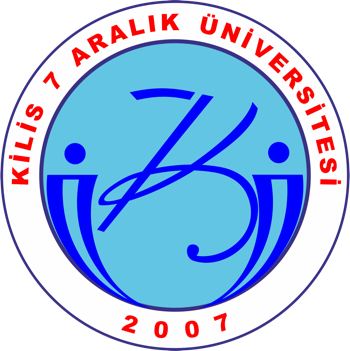 KİLİS 7 ARALIK ÜNİVERSİTESİYusuf Şerefoğlu Sağlık Bilimleri Fakültesi2021 YILI AKADEMİK BİRİM FAALİYET RAPORUSUNUM5018 Sayılı Kamu Mali Yönetimi ve Kontrol Kanunu’nun 41. maddesi gereğince hazırladığımız bu rapor; Yusuf Şerefoğlu Sağlık Bilimleri Fakültesi’nin faaliyet alanlarını kapsayan konularda planlama ve uygulama sonucu elde edilen bir yıllık verilerin değerlendirilmesidir.Kamuoyunun bilgilendirilmesi ve mali yönetim sistemi ilkelerine işlerlik kazandırılması amaç ve düşünceleri ile hazırlanmış olan bu raporda, birimimizin mevcut durumuna, yapılan çalışmalara, eğitim ve araştırma faaliyetleri çıktıları ile bütçe uygulama sonuçlarına yer verilmiştir.Fakültemizde 2021 mali yılı döneminde farklı kapasitelere sahip 7 adet sınıf, 1 adet uygulama laboratuvarı, 1 adet toplantı salonu, 1 adet konferans salonu bulunmaktadır. Fiziki mekan olarak yine, 12 adet akademisyen çalışma ofisi ve 4 adet idari personel hizmet ofisi mevcuttur. Fakültemiz 2021 yılı mali döneminde insan kaynaklarında 1 Doçent Doktor,15 Doktor Öğretim Üyesi, 6 Öğretim Görevlisi, 11 Araştırma Görevlisi olmak üzere toplam 33 akademik personel hizmet vermiştir. Fakültemizde idari personel sayısı 4 kişidir.Fakültemizde aktif Hemşirelik ve Sağlık Yönetimi olmak üzere iki bölüm bulunmaktadır. Fakültemizde 2021 yılında toplam 697 lisans öğrencisi ile eğitim- öğretimini sürdürmüştür. Aynı eğitim öğretim yılında mezun öğrenci sayısı 67 olmuştur.Fakültemizde eğitim-öğretim çalışmalarının yanı sıra araştırma çalışmaları ile de ulusal ve uluslararası bilime katkı sağlamaya çalışmaktadır. Bu bağlamda Fakültemizde ulusal ve uluslararası bilimsel yayınlar kapsamında 2021 yılında 61 uluslararası 13 ulusal makale, 42 uluslararası 5 ulusal bildiri ve 16 kitap yayınlanmıştır.Fakültemizin başarılı çalışmalarının artarak devam edeceğine inancım sonsuz olup Fakültemizin 2021 birim faaliyet raporunu bilgilerinize sunar, raporun hazırlanmasına katkı veren ve emeği geçen herkese teşekkür ederimProf. Dr. Memet KULE             Dekan V.GENEL BİLGİLERYusuf Şerefoğlu Yüksekokulunun kurulması Gaziantep Üniversitesinin 14.01.1997/2 nolu Üniversite Senatosu kararına istinaden YÖK'ün 03.03.1997 toplantısında Ebelik ve Hemşirelik Bölümlerinin açılmasına karar verilmesiyle başlamıştır. Yüksekokul binası, Sağlık Bakanlığının 23.09.1997 Tarih ve 4232 Sayılı yazılarına istinaden Sağlık Meslek Lisesi Binası iken, ayniyatsız olarak Gaziantep Üniversitesi'ne devredilmiştir. Yüksekokul 1997–1998 eğitim öğretim yılında Hemşirelik Bölümü'ne 21 öğrenci, Ebelik Bölümü’ne 13 öğrenci alınmasıyla eğitim öğretim faaliyetine başlamıştır. Ebelik Bölümü’ne 1999–2000 yılından itibaren öğrenci alınmamasına karar verilmiştir.2006–2007 Eğitim Öğretim yılına kadar Gaziantep Üniversitesi bünyesinde hizmetlerine devam eden Yusuf Şerefoğlu Sağlık Yüksekokulu 2007 yılında kurulan Kilis 7 Aralık Üniversitesi’ne bağlanmıştır.Çocuk Gelişimi, Fizyoterapi ve Rehabilitasyon, Sağlık Yönetimi Bölümlerimiz 22.06.2010 tarihli, Beslenme ve Diyetetik Bölümü ise 12.12.2018 tarihli Yükseköğretim Yürütme Kurulu Kararı ile açılmıştır. Yüksekokul 06.07.2018 tarih ve 30470 sayılı Resmi Gazetede yayınlanan, 2018/12001 sayılı Bakanlar Kurulu Kararı ile kapatılıp yerine Sağlık Bilimleri Fakültesi kurulmuştur. Fakültemizde şu an Beslenme ve Diyetetik, Çocuk Gelişimi, Ebelik, Fizyoterapi ve Rehabilitasyon, Hemşirelik ve Sağlık Yönetimi Bölümleri bulunmakta olup, Hemşirelik ve Sağlık Yönetimi bölümlerine aktif olarak öğrenci alımına devam edilmektedir1.1-Vizyon ve MisyonVizyonumuzSağlık hizmetleri alanında yenilikçi, yaratıcı ve öncü mezunlarının yanı sıra bilimsel bilgi üretimi ve topluma hizmet ile ulusal ve uluslararası alanda tanınan ve tercih edilen sağlık eğitim kurumları arasında yer almakMisyonumuzÇağdaş ve bilimsel eğitim ve öğretim ilkeleri doğrultusunda ulusal ve uluslararası alanda sağlık hizmeti sunabilecek donanımlı ve liderlik özelliklerine sahip profesyonel sağlık personeli yetiştirmek; bilimsel araştırmalar ve yayınlar yaparak ulusal ve uluslararası düzeyde bilgi üretimine ve bilimsel gelişmelere, eğitim ve araştırma yoluyla toplumun sağlığını koruma ve geliştirmeye katkıda bulunmak1.2-Yetki, Görev ve SorumluluklarDEKAN-Dekan kendisine çalışmalarında yardımcı olmak üzere Fakültenin aylıklı öğretim üyeleri arasından en çok iki kişiyi Dekan Yardımcısı olarak seçer.-Her öğretim yılı sonunda ve istendiğinde Fakültenin genel durumu ve işleyişi hakkında rektörlük makamına rapor verir.-Fakülte kurullarına başkanlık eder, bu kurulların kararlarını uygular ve Fakülte birimleri arasında düzenli çalışma koordinasyonunu sağlar.-Fakültenin ödenek ve kadro ihtiyaçlarını gerekçesi ile birlikte Rektörlüğe bildirir, Fakülte bütçesi ile ilgili öneriyi Fakülte Yönetim Kurulu’nun da görüşünü aldıktan sonra Rektörlüğe sunar.-Fakültenin birimleri ve her düzeydeki personeli üzerinde genel gözetim ve denetim görevini yürütür.-Kanun ve yönetmeliklerle kendisine verilen diğer görevleri yerine getirir.-Fakültenin ve bağlı birimlerinin öğretim kapasitesinin rasyonel ve verimli bir şekilde kullanılmasında ve geliştirilmesinde yönlendirici rol üstlenir.-Gerektiği zaman güvenlik önlemlerinin alınmasıyla, öğrencilere gerekli sosyal hizmetlerin sağlanmasında, Rektörlük Makamıyla işbirliği içerisinde tedbirler alır.-Eğitim-öğretim, bilimsel araştırma ve yayın faaliyetlerinin düzenli bir şekilde yürütülmesinde yönlendiricilik yapar.-Dekan, Fakültenin ve bağlı birimlerinin öğretim kapasitesinin rasyonel bir şekilde kullanılmasında ve geliştirilmesinde gerektiği zaman güvenlik önlemlerinin alınmasında, öğrencilere gerekli sosyal hizmetlerin sağlanmasında, eğitim - öğretim, bilimsel araştırma ve yayın faaliyetlerinin düzenli bir şekilde yürütülmesinde, bütün faaliyetlerin gözetim ve denetiminin yapılmasında, takip ve kontrol edilmesinde ve sonuçlarının alınmasında rektöre karşı birinci derecede sorumludur.DEKAN YARDIMCILARI-Senato’ya ve Rektörlüğe giden yazıları takip ve kontrol etmek,-Fakülte Yönetim Kurulu’na sunulan kararlarını incelemek,-Bölümlerin Bilimsel Çalışma ve işleyişlerini kontrol etmek,-Binanın fiziki yapısının kontrol ve gelişimini takip etmek,-Personeli takip etmek,-Sosyal etkinlikleri organize etmek,-Öğrenci Konseyi seçimlerini yapmak,-Öğrencilerle ilgili problemleri çözmek,-Burs Komisyonu’na başkanlık etmek.FAKÜLTE SEKRETERİ:-İlgili Mevzuat, Kilis 7 Aralık Üniversitesi Rektörlüğü ve Yusuf Şerefoğlu Sağlık Bilimleri Fakültesi Dekanlığı’nca belirlenen amaç, ilke ve talimatlar doğrultusunda, Fakülteye ilişkin idari görevlerin sağlıklı, düzenli ve uyumlu bir şekilde yürütülmesini koordine etmek ve denetlenmek.BÖLÜM BAŞKANI-Bölüm başkanı Bölümün her düzeyde eğitim-öğretim ve araştırmalarından ve bölüme ait her türlü faaliyetin düzenli ve verimli bir şekilde yürütülmesinden sorumludur. ÖĞRETİM ELEMANI:-Yükseköğretim kurumlarında ve YÖK Kanunu’ndaki amaç ve ilkelere uygun biçimde ön lisans, lisans ve lisansüstü düzeylerde eğitim - öğretim ve uygulamalı çalışmalar yapmak ve yaptırmak, proje hazırlıklarını ve seminerleri yönetmek.-Yükseköğretim kurumlarında bilimsel araştırmalar ve yayımlar yapmak.-İlgili birim başkanlığınca düzenlenecek programa göre, belirli günlerde öğrencileri kabul ederek, onlara gerekli konularda yardım etmek, kanundaki amaç ve ana ilkeler doğrultusunda yol göstermek ve rehberlik etmek.-Yetkili organlarca verilecek görevleri yerine getirmek.ÖĞRETİM GÖREVLİSİ:-Öğretim üyesi bulunmayan alanlarda veya özel bilgi ve uzmanlık isteyen konularda eğitim-öğretim ve uygulamaları gerçekleştirmek, kendi uzmanlık alanlarında ders vermek.ARAŞTIRMA GÖREVLİSİ:-Yükseköğretim kurumlarında yapılan eğitim, araştırma, inceleme ve deneylerde yardımcı olmak ve yetkili organlarca verilen diğer görevleri yapmak.FAKÜLTE KURULU           2547 sayılı Kanun'un 17. maddesi gereğince Fakülte Kurulunun kuruluşu, işleyişi ve görevleri aşağıdaki şekilde belirlenmiştir:a. Kuruluş ve işleyişi: Fakülte kurulu, Dekanın başkanlığında Fakülteye bağlı bölümlerin başkanları ile varsa Fakülteye bağlı Enstitü ve Yüksekokul Müdürlerinden ve üç yıl için Fakültedeki Profesörlerin kendi aralarından seçecekleri üç, Doçentlerin kendi aralarından seçecekleri iki, Doktor öğretim Üyeleri kendi aralarından seçecekleri bir öğretim üyesinden oluşur.- Fakülte kurulu normal olarak her yarı yıl başında ve sonunda toplanır.- Dekan gerekli gördüğü hallerde Fakülte Kurulunu toplantıya çağırır.b. Görevleri: Fakülte Kurulu akademik bir organ olup aşağıdaki görevleri yapar:(1) Fakültenin, eğitim -öğretim, bilimsel araştırma ve yayım faaliyetleri ve bu faaliyetlerle ilgili esasları, plan, program ve eğitim -öğretim takvimini kararlaştırmak, (2) Fakülte Yönetim Kurulu’na üye seçmek,(3) Bu kanunla verilen diğer görevleri yapmaktır.2021 yılında Yusuf Şerefoğlu Sağlık Bilimleri Fakültesi Fakülte Kurulu aşağıdaki üyelerden oluşmuştur:Prof. Dr. Memet KULE (Başkan)Doç. Dr. Zehra GÖKÇEDr. Öğr. Üyesi Fatih BUDAKDr. Öğr. Üyesi Ebru ÖZTÜRK ÇOPURDr. Öğr. Üyesi Anıl UZUN ÖZCANDr. Öğr. Üyesi Mustafa SATOUFFAKÜLTE YÖNETİM KURULU         2547 sayılı Kanun'un 18. maddesi gereğince Fakülte Yönetim Kurulunun kuruluşu, işleyişi ve görevleri aşağıdaki şekilde belirlenmiştir:a. Kuruluş ve işleyişi: Fakülte Yönetim Kurulu, Dekanın başkanlığında Fakülte Kurulu’nun üç yıl için seçeceği üç Profesör, iki Doçent ve bir Dr. Öğr. Üyesinden oluşur. Fakülte Yönetim Kurulu Dekanın çağırısı üzerine toplanır. Yönetim Kurulu gerekli gördüğü hallerde geçici çalışma grupları, eğitim -öğretim koordinatörlükleri kurabilir ve bunların görevlerini düzenlerb. Görevleri: Fakülte Yönetim Kurulu, idari faaliyetlerde Dekana yardımcı bir organ olup aşağıdaki görevleri yapar:(1)Fakülte Kurulu’nun kararları ile tespit ettiği esasların uygulanmasında Dekana yardım etmek,(2)Fakültenin eğitim - öğretim, plan ve programları ile takvimin uygulanmasını sağlamak,(3)Fakültenin yatırım, program ve bütçe tasarısını hazırlamak,(4)Dekanın Fakülte yönetimi ile ilgili getireceği bütün işlerde karar almak,(5)Öğrencilerin kabulü, ders intibakları ve çıkarılmaları ile eğitim - öğretim ve sınavlara ait işlemleri hakkında karar vermek,(6)Bu kanunla verilen diğer görevleri yapmaktır.         2021 yılında Yusuf Şerefoğlu Sağlık Bilimleri Fakültesi Fakülte Yönetim Kurulu aşağıdaki üyelerden oluşmuştur:Prof. Dr. Memet KULE (Başkan)Prof. Dr. Muhammet Ruhat YAŞARProf. Dr. İbrahim Halil SEYREKProf. Dr. Halil ALDEMİRDoç. Dr. Zehra GÖKÇEDoç. Dr. Fatih BEKTAŞ     Dr. Öğr. Üyesi Mustafa Zahrittin KAZANCIOĞLUYAZI İŞLERİ :-Fakülteye gelen ve giden evrakların kayıtlarını yapmak ve amirlerin talimatları doğrultusunda ilgililere iletmek,-Evrakları zimmet karşılığı ilgili birimlere teslim etmek,-Fakülteye gelen broşür ve kitap gibi dokümanları teslim almak,-APS, kargo vb. özel gelen ve giden belge, zarf ve davetiyeleri teslim almak, göndermek,-Evrakları gideceği kurum ve şahıslara göre tasnif etmek (şehir içi-şehir dışı, APS, taahhütlü, kargo, kurye vb.),-Gelen ve giden yazışmalar için dosya planına göre dosya tutmak,-Büro işlerinin zamanında ve düzenli bir şekilde yürütülmesini sağlamak, -Günlü ve İvedi yazıları takip etmek,-Yazıları genelge ve talimatlar dahilinde doğru ve düzgün olarak yazmak ve bekletmeden ilgililere dağılımını sağlamak,-Fakülte Kurulu, Yönetim ve Disiplin Kurullarının gündemini hazırlayarak ilgililere duyurmak ve alınan kararları kurul üyelerine imzalatmak. İlgili birimlere göndermek.-Akademik personel ilanı sonunda akademik kadrolara başvuruları almak.-Yeni bölüm teklifleri ve öğrenim protokolleri için gerekli yazışmaları hazırlamak.-Öğrenci soruşturması işlemlerinde yazışmaları hazırlamak.-Duyurular-Yıllık İzin ve Mazeret İzni belgeleri hazırlamak-Amirlerinin emir ve direktifleri doğrultusunda kurum içi ve kurum dışı yazışmaları yapmak,-Amirlerin verdiği benzer nitelikteki görevleri yerine getirmek.-Yazı işleri bürosu çalışanları kendisine verilen görevlerin zamanında ve doğru olarak yapılmasından Dekana ve Fakülte Sekreterine karşı sorumludur.BÖLÜM SEKRETERİ:-Bölüm Başkanlıklarına gelen ve giden evrakların kayıtlarını yapmak ve amirlerin talimatları doğrultusunda ilgililere iletmek-Bölüm Kurullarının gündemini hazırlayarak ilgililere duyurmak ve alınan kararları kurul üyelerine imzalatmak. İlgili birimlere göndermek.-Akademik görev belgeleri ve Yurt dışına çıkış belgeleri hazırlamak-Her yarıyıl başında, ders veren her bir öğretim elemanının ders içerik formlarını hazırlamasını sağlamak ve bu formları bölüm başkanlığının onayına sunmak, gerektiğinde yazmak, çoğaltmak ve dosyalamak.-Yarıyıl başlarında program koordinatörünce hazırlanan haftalık ders programlarını bilgisayar ortamına aktarmak,-Kesinleşen haftalık ders programlarını üst yazı ile dekanlığa bildirmek,-Kesinleşen haftalık ders programlarını öğrenci ilan panosunda duyurmak, tam ve yarızamanlı öğretim elemanlarına kendi haftalık ders programlarını yazılı olarak iletmek,-Yarıyıl içi ve yarıyıl sonlarında program koordinatörünce hazırlanan sınav programlarınıbilgisayar ortamına aktarmak,-Kesinleşen sınav programlarını üst yazı ile dekanlığa bildirmek,-Kesinleşen sınav programlarını öğrenci ilan panosunda duyurmak,-Yarıyıl içi ve yarıyıl sonu sınavlarından önce fakülteye ait ortak derslerin öğrenci imza çizelgelerini hazırlayarak, ders sorumlularına ve sınav gözetmenlerine yazılı olarak bildirmek, -Sınav notları ile sınav evraklarını teslim alma, düzenleme ve Dekanlık arşivine yerleştirmek, -Yarıyıl sonlarında öğrencilerin yarıyıl başarı durumlarını gösterir dökümleri, ders sorumlularından 3 nüsha halinde imzalanmış olarak imza karşılığı teslim almak,-Öğrencilerin yarıyıl başarı durumlarını gösterir dökümlerin iki nüshasını üst yazı ile dekanlığa teslim etmek, bir nüshasını bölüm sekreterliğinde dosyalamak,-Fakülte ve bölümler arası yazışmaları yapmak, ilgili yere zimmet karşılığı teslim etmek,-Bölümden giden ve bölüme gelen yazıların evrak kayıtlarını “giden” ve “gelen” evrak defterine işlemek, yazıları ilgili dosyalarda saklamak,-Dekanlıktan gelen yazıların bölüm başkanlığınca gereğinin yapılmasını izlemek ve yanıt gereken yazıların gününde dekanlığa iletilmesini sağlamak,-Bölüme gelen yazıları bölüm başkanının görüşü doğrultusunda gerekirse bölüm öğretim elemanlarına ve araştırma görevlilerine üç gün içinde imza karşılığında duyurmak ya da dağıtmak,-Toplantı duyurularını yapmak,-Bölüm Kurulu toplantı tutanaklarını bilgisayar ortamına aktarmak,-Lisans diploması mutabakatı hazırlamak,-Bölümlerin dosyalama işlemlerini yapmak,-Başarı istatistiklerini düzenlemek,-Mutabakatları hazırlamak ve kontrolünü yapmak,-Öğrenci dilekçelerini almak,-Amirlerin verdiği benzer nitelikteki görevleri yerine getirmek.MUTEMETLİK:-Personel maaşlarını hazırlamak, ek ders, Fazla mesai, Final ücretlerini düzenlemek,-Yollukların ödeme evraklarını hazırlamak,-Doğrudan Temin Alımları ve Tek Kaynak alımları işlemlerini yapmak,-Fakültenin Taşınır mal işlemlerini yapmak,-Elektrik, Su, Telefon ödemeleri ödeme evraklarını hazırlamak,-Akademik ve idari personellerin işe giriş ve ayrılış belgelerini düzenlemek,-SGK pirim ödemeleri yapmak,-Personellere verilen demirbaş eşyaların zimmet evraklarını hazırlamak.-Amirlerin verdiği benzer nitelikteki görevleri yerine getirmek,İdari Yetki Görev ve Sorumluluklar:           Her Fakültede, Fakülte Dekanına bağlı bir fakülte sekreteri bulunur. Sekretere bağlı büro ve iç hizmet görevlerini yapmak üzere gerekli görüldüğü takdirde, yeteri kadar şef ve diğer görevliler çalıştırılır. Bunlar arasındaki iş bölümü Dekanın onayından sonra uygulanmak üzere ilgili sekreterce yapılır. Fakülte Sekreterleri oy hakkı olmaksızın bağlı bulundukları kurumun kurullarında raportörlük yaparlar. Öğrenci işlerinde fiilen görevlendirilen personelimiz öğrenci programında onay yetkisine sahiptir. Program danışmanları öğrenci ders atama ve diğer işlemlerden sorumludur.Mali Yetki Görev ve Sorumluluklar:-Harcama yetkisi Yusuf Şerefoğlu Sağlık Bilimleri Fakültesi Dekan V. Prof. Dr. Memet KULE’ye ait olup 5018 sayılı kanunda belirtilen harcama yetkilerine sahiptir.-Fakülte Sekreteri Mustafa AVCI Gerçekleştirme Görevlisi ve taşınır kontrol yetilisi  olarak imza yetkisine sahiptir. İzinli olduğu zamanlarda yerine vekalet eden kimse imza yetkisine sahiptir.-Mutemet işleri ve Taşınır Kayıt Yetkilisi Şef Abdulkadir AYDIN’dır.MALİ YETKİLİLER       1-Fiziksel Yapı1.1-Eğitim Alanları Derslikler* Sayı olarak belirtilecektir.1.2-Sosyal Alanlar 1.2.1.Kantinler ve KafeteryalarToplantı – Konferans Salonları* Sayı olarak belirtilecektir.Öğrenci Kulüpleri1.2.4 Mezun Öğrenciler DerneğiMezun Öğrenciler Derneği Sayısı  : -	AdetMezun Öğrenciler Derneği Alanı  : -	m²1.3-Hizmet AlanlarıAkademik Personel Hizmet Alanlarıİdari Personel Hizmet Alanları1.4-Ambar Alanları:Ambar Sayısı	:	1	Adet Ambar Alanı	:	40 m²1.5-ArĢiv AlanlarıArşiv Sayısı	: 1	AdetArşiv Alanı	: 30 m² 1.6-AtölyelerAtölye Sayısı	: -	AdetAtölye Alanı	: -	m²     1.4-Yönetim Yapısı          Fakültemizin yönetim (birim) amiri Dekandır. Dekanın başkanlığında Fakülte Kurulu ile Fakülte Yönetim Kurulu bulunmaktadır. Dekana bağlı olarak  2 Dekan Yardımcısı ve 1 Fakülte Sekreteri görev yapmaktadır. Ayrıca yine Dekana bağlı olarak bölüm başkanlıkları vardır.                                               Fakültemizin Akademik ve İdari Örgüt YapısıBILGI VE TEKNOLOJIK KAYNAKLAR2.1-Yazılımlar             2.2-BilgisayarlarMasa Üstü Bilgisayar Sayısı: 28 Adet Taşınabilir Bilgisayar Sayısı: 17 Adet               2.3-Kütüphane KaynaklarıKitap Sayısı:	:- Adet Basılı Periyodik Yayın Sayısı: - Adet Elektronik Yayın Sayısı : - Adet             2.4-Diğer Bilgi ve Teknolojik KaynaklarİNSAN KAYNAKLARI3.1-Akademik Personel3.2- Yabancı Uyruklu Akademik Personel3.3-Diğer Üniversitelerde Görevlendirilen Akademik Personel3.4-Başka Üniversitelerden, Kurumda Görevlendirilen Akademik Personel3.5-Sözleşmeli Akademik Personel3.6-İdari Personel3.7- İdari Personelin Eğitim Durumu3.8-İdari Personelin Hizmet Süreleri3.9 İşçilerHİZMET, BİLİM-SANAT, TEŞVİK VE GRUP BAŞARI ÖDÜLLERİBÜTÇE UYGULAMA SONUÇLARI6-FAALIYET VE PROJE BILGILERIBilimsel Toplantılarla İlgili Faaliyetler6.1-Üniversite Öğretim Üyeleri Tarafından Düzenlenen Ulusal ve Uluslararası Bilimsel Toplantılar6.2-Ulusal ve Uluslararası Bilimsel Toplantılara Katılan Öğretim Üyesi ve İdari Personel Sayısı6.3-Öğrenciler Tarafından Düzenlenen Ulusal ve Uluslararası Bilimsel ToplantılarYayınlarla İlgili Faaliyetler6.4-İndekslere Giren Hakemli Dergilerde Yapılan Yayınlar6.5- Editörlük ve Hakemlik Yapan Öğretim Üyesi Sayısı / Dergi Sayısı6.6- WOS'da İndekslenmeyen 2021 Yılına Ait Atıf İndekslerde Yer Alan Kilis 7 Aralık Üniversitesi Adresli Yayınlar (Adet)6.7- 2021 Yılı WOS'da İndekslenen Kilis 7 Aralık Üniversitesi Yayın Sayılarının İndekslere Göre Dağılımı6.8- Üniversiteler Arasında Yapılan İkili AnlaşmalarProjelerle İlgili Faaliyetler 6.9- Proje Sayıları6.10- Alınan Patent SayılarıTablo 26.  Yıllara Göre Bilimsel Yayın SayılarıUluslararası Bilimsel Faaliyetler A1: SCI-Expanded, SSCI ve AHCI indekslerinde taranan uluslararası bilimsel dergilerde basılan yayınlarA2: SCI-Expanded, SSCI ve AHCI indekslerinde taranmayan uluslararası bilimsel dergilerde basılanyayınlarA3: Basılmış uluslararası kitap veya kitap bölümüA4: Uluslararası kongre, sempozyum ve konferansta sunulan ve bildiri kitabında (proceedings) basılan bildirilerUlusal Bilimsel FaaliyetlerB1: Ulusal hakemli dergilerde basılmış bilimsel yayınlarB2: Ulusal hakemsiz dergilerde basılmış bilimsel yayınlarB3: Ulusal kitap veya kitap bölümüB4: Ulusal Kongre, sempozyum ve konferansta sunulan ve bildiri kitabında basılan bildirilerTablo 27.  Yıllara Göre Bilimsel Proje SayılarıC1: AB Destekli ProjeC2: DPT/Kalkınma Bakanlığı destekli proje (SODES, İKA v.s.)C3: TÜBİTAK Destekli ProjeC4: BAP Destekli ProjeMALİ GÖREVİADI SOYADIUNVANI / İDARİ GÖREVİHarcama YetkilisiMemet KULEProf. Dr./ Dekan V.Gerçekleştirme GörevlisiMustafa AVCIFakülte SekreteriMutemetAbdülkadir AYDINŞefTaşınır Kayıt YetkilisiAbdülkadir AYDINŞefTaşınır Kontrol YetkilisiMustafa AVCIFakülte SekreteriEğitim AlanıKapasitesi 0–50Kapasitesi 51–75Kapasitesi 76–100Kapasitesi 101–150Kapasitesi 151–250Kapasitesi 251–ÜzeriAmfi-Sınıf34Bilgisayar Lab.Diğer Lab.1Toplam44Kantin Sayısı: -AdetKantin Alanı:: -m²Çay Salonu: -AdetKafeterya Alanı:: -m²Kapasitesi 0–50Kapasitesi 51–75Kapasitesi 76–100Kapasitesi 101–150Kapasitesi 151–250Kapasitesi 251–ÜzeriToplantı Sal.1Konferans Sal.1Toplam2Öğrenci Kulüpleri Sayısı: -AdetÖğrenci Kulüpleri Alanı: -m²Sayısı (Adet)Toplam     Alanı(m²)Kullanan SayısıÇalışma Odası1343031Seminer Odası-Toplam1343031Sayısı (Adet)Alanı (m²)Kullanan SayısıÇalışma Odası41004ServisToplam41004Cinsiİdari Amaçlı(Adet)Eğitim Amaçlı(Adet)Araştırma Amaçlı(Adet)Projeksiyon-13Slayt makinesi-Tepegöz-Episkop-Optik Okuyucu-Baskı makinesi-1Fotokopimakinesi-1Faks-FotoğrafMakinesi-Kameralar11Televizyonlar11Tarayıcılar-Müzik Setleri-Mikroskoplar-1DVD lir-Yazıcı15AKADEMİK PERSONEL SAYISIAKADEMİK PERSONEL SAYISIÜNVAN2021Profesör-Doçent1Doktor Öğretim Üyesi15Öğretim Görevlisi6Araştırma Görevlisi11TOPLAM33UnvanGeldiği ÜlkeÇalıştığı BölümKişi SayısıProfesör---Doçent---Doktor Öğretim Üyesi---Öğretim Görevlisi---Araştırma Görevlisi---Toplam---UnvanBağlı Olduğu BölümGörevlendirmenin Niteliği(39./35. Madde)Kişi SayısıProfesör---Doçent---Doktor Öğretim Üyesi---Öğretim Görevlisi---Araştırma GörevlisiToplamUnvanÇalıştığı BölümGeldiği ÜniversiteKişi SayısıProfesör---Doçent---Dr. Öğür. Üyesi---Öğretim GörevlisiSağlık Yönetimi-1Araştırma Görevlisi---Toplam---Profesör-Doçent-Doktor Öğretim Üyesi-Öğretim Görevlisi-Sanatçı Öğür. Elemanı-Sahne Uygulatıcısı-Toplam-YILLARGİHSHSTHSAHSDHSYHSTOPLAM202144İlköğretimLiseÖn LisansLisansY.L. ve Dokta.Kişi Sayısı22Yüzde%50%501 – 3 Yıl4 – 6 Yıl7 – 10 Yıl11 – 15Yıl16 – 20 Yıl21 - ÜzeriKişi Sayısı121Yüzde%25%50%25İşçiler (Çalıştıkları Pozisyonlara Göre)İşçiler (Çalıştıkları Pozisyonlara Göre)ToplamSürekli İşçiler3Hizmet sözleşmesi ile istihdam edilen işçiler-Vizesiz işçiler (3-6-9 Aylık)-Toplam3Ödül Türü(2021 Toplamı)Bilim Ödülü-Bilimde Hizmet Ödülü-Bilimde Teşvik Ödülü-Sanat Ödülü-Sanatta Hizmet Ödülü-Sanatta Teşvik Ödülü-Araştırma Başarı Ödülü (Grup)-Toplam2021 YILI HAZİNE YARDIMI2021 YILI HAZİNE YARDIMI2021 YILI HAZİNE YARDIMI2021 YILI HAZİNE YARDIMI2021 YILI HAZİNE YARDIMI2021 YILI HAZİNE YARDIMI2021 YILI HAZİNE YARDIMIHAZİNE YARDIMIBütçe ÖdeneğiSerbest Ödenek (b)Gerçekleşme Durumu% (a*100)/bKesin Harcama(a)Kalan ÖdenekAçıklama01-Personel Giderleri1.400.000,001.400.000,00%2044.257.450,00-2.857.450Ödenek üstü harcama talep edilecektir.02- Sos.Güv. Kur.D. Prim. Giderleri216.000,00216.000,00%124484.561,00-268.561,00Ödenek üstü harcama talep edilecektir.03- Mal ve Hizmet Alım Giderleri16.000,0016.000,00%304.828,0011.172,00Mevcut ödenekler yeterli olacaktır.05- Cari Transferler------06-Sermaye Giderleri------Toplam1.632.000,001.632.000,00358 %4.746.839,00-3.114.839,00FAALİYET TÜRÜFAALİYETİN ADISAYISISempozyum ve KongreKonferansÇocuk İstismarı ve Mahremiyet Eğitimi1PanelSeminerAçık OturumSöyleşiGünümüz Sorunu İnternetsiz Yaşayamamak         1TiyatroKonserSergiTurnuvaTeknik GeziEğitim SemineriFAALİYET TÜRÜAkademik Personelİdari PersonelTOPLAMSempozyum ve Kongre40040Konferans707Panel303Seminer202Açık Oturum000Söyleşi10010Tiyatro000Konser000Sergi101Turnuva000Teknik Gezi000Eğitim Semineri808Çalıştay202FAALİYET TÜRÜADIKATILANÖĞRENCİ SAYISITOPLAMSempozyum ve KongreKonferansPanelSeminerAçık OturumSöyleşiTiyatroKonserSergiTurnuvaTeknik GeziEğitim SemineriProjeYAYIN TÜRÜTOPLAMUluslararası Makale61Ulusal Makale13Uluslararası Bildiri42Ulusal Bildiri5Kitap16Editörlük/Hakemlik Yapan Öğretim Üyesi SayısıEditörlük/Hakemlik Yapılan Kitap SayısıDergi Hakemliği Yapan Öğretim Üyesi SayısıHakemli ğiYapılan Dergi Sayısı02015İndekslenenTüm DokümanlarMakaleler221819SCISSCIA&HCITOPLAM178025ÜNİVERSİTE ADIÜLKESİANLAŞMANINİÇERİĞİANLAŞMASAYISI--------PROJE SAYILARIPROJE SAYILARIPROJE ADI (Destekleyen Kurum/Kuruluş İle Belirtilecek)YÜRÜTÜLEN PROJEEffect of Tube Bathing on Skin and Bilirubin Levels in Infants Undergoing Tunnel and LED of Phototherapy  TÜBİTAKYeni Geliştirilen İndol Sentez Yöntemi ile Çeşitli Pozisyonlarından Türevlendirilmeye Açık, Potansiyel Biyo-aktif İndol Bileşiklerin SenteziTÜBİTAKSülfonamid İçeren Benzo[e]indolizidine Türevlerinin Sentezi ve KarakterizasyonuBAPGeleneksel ve Tamamlayıcı Tıp Tutumunun İyilik Durumuna ve Yaşam Bağlılığınıa Etkisinin İncelenmesiBAPSuriyeli Mültecilerde COVID-19 Risk Algısı, Psikolojik İyi Oluş ve Sağlık Algısının İncelenmesiBAPTOPLAM5YıllarUluslararası (A)Uluslararası (A)Uluslararası (A)Uluslararası (A)Ulusal (B)Ulusal (B)Ulusal (B)Ulusal (B)ToplamYıllarA1A2A3A4B1B2B3B420212536134213035137YıllarC1C2C3C4Toplam2021235